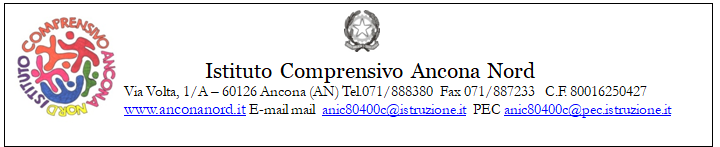 SVOLGIMENTO 4 ORE DI OSSERVAZIONE PEER TO PEER : DOCENTE nella CLASSE  del TUTOR 	                         TUTOR nella CLASSE del  DOCENTE  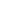 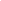 Le ore dell’osservazione sono state svolte nei seguenti giorni e orari:  FIRMA DOCENTE IN FORMAZIONE  _________________________    FIRMA DOCENTE TUTOR____________________________Visto del Dirigente  _______________________(rev. *USR Marche) Checklist  01  Peer to peer: L’osservazione in classe(rev. *USR Marche) Checklist  01  Peer to peer: L’osservazione in classe(rev. *USR Marche) Checklist  01  Peer to peer: L’osservazione in classe(rev. *USR Marche) Checklist  01  Peer to peer: L’osservazione in classe(rev. *USR Marche) Checklist  01  Peer to peer: L’osservazione in classeAzioni – contenuti Azioni – contenuti Azioni – contenuti SINOStrategie didatticheA - Insegnamento    strutturatoA1.   L’insegnante      spiega in modo strutturatoStrategie didatticheA - Insegnamento    strutturatoA2.   L’insegnante      propone attività strutturateStrategie didatticheB - Tecniche di interrogazione e discussioneB1.   L’insegnante      fa domande che incoraggiano il ragionamentoStrategie didatticheB - Tecniche di interrogazione e discussioneB2.   L’insegnante      dedica spazio alla discussione in classeStrategie didatticheC - Strategie per sostenere l’apprendimentoC1.a L’insegnante      illustra il metodo o la procedura da usareStrategie didatticheC - Strategie per sostenere l’apprendimentoC1.b L’insegnante      dà indicazioni agli studenti per fare da soliStrategie didatticheD - Monitoraggio e valutazioneD1.a L’insegnante      fa domande per verificare la comprensioneStrategie didatticheD - Monitoraggio e valutazioneD1.b L’insegnante      osserva il lavoro degli studentiStrategie didatticheD - Monitoraggio e valutazioneD2.   L’insegnante      fornisce feedback per aiutare gli studenti a migliorareGestione della classeE - Gestione del tempoE1.   L’insegnante       fornisce indicazioni sui tempiGestione della classeE - Gestione del tempoE2.   L’insegnante       gestisce i momenti di passaggio da un’attività all’altraGestione della classeF - Gestione delle regole e dei comportamentiF1.   L’insegnante       trasmette regole di comportamentoGestione della classeG - Gestione degli spaziG1.   Gli spazi sono bene allestitiGestione della classeG - Gestione degli spaziG2.   Gli spazi attrezzati e i materiali sono ben utilizzatiSostegno guida e supportoH - Insegnamento adattato ai diversi bisogni degli studentiH1.   L’insegnante      adatta le attività in base alle differenze tra studentiSostegno guida e supportoH - Insegnamento adattato ai diversi bisogni degli studentiH2.a L’insegnante      riconosce i bisogni emotivi degli studentiSostegno guida e supportoH - Insegnamento adattato ai diversi bisogni degli studentiH2.b L’insegnante      supporta l’autostima degli studentiSostegno guida e supportoI - Attenzione agli studenti con BESI1.    L’insegnante      dà agli studenti con BES compiti adattati rispetto agli altriSostegno guida e supportoI - Attenzione agli studenti con BESI2.    L’insegnante      mostra attenzione agli studenti con BESClima di apprendimentoJ - Coinvolgimento degli studentiJ1.    Gli studenti        mostrano di impegnarsi nelle attivitàClima di apprendimentoJ - Coinvolgimento degli studentiJ2.    Gli studenti con BES mostrano di partecipare alle attivitàClima di apprendimentoK- Rapporti in classeK1.a Gli studenti        mostrano rapporti positivi con l’insegnanteClima di apprendimentoK- Rapporti in classeK1.b L’insegnante      favorisce una buona relazione con gli studenti                L - Attività prevalente                L - Attività prevalenteL1.   L’insegnante      spiega                L - Attività prevalente                L - Attività prevalenteL2.   L’insegnante      interroga                L - Attività prevalente                L - Attività prevalenteL3.   L’insegnante      guida il discorso in classe                L - Attività prevalente                L - Attività prevalenteL4.   Gli studenti        lavorano individualmente                L - Attività prevalente                L - Attività prevalenteL5.   Gli studenti       lavorano in coppie o gruppi                L - Attività prevalente                L - Attività prevalenteL6.   Altro  (es. gli studenti si preparano a uscire, c’è un momento di pausa, ecc.)Giorni Ore